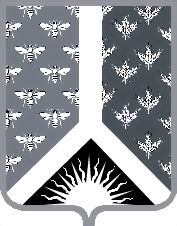 Кемеровская областьНовокузнецкий муниципальный районАдминистрация Новокузнецкого муниципального районаПОСТАНОВЛЕНИЕот 07.04.2021 № 65г. НовокузнецкО внесении изменений в постановление администрации Новокузнецкого муниципального района от 15.10.2020 № 181Об утверждении муниципальной программы «Молодежная политика, спорт и туризм в Новокузнецком муниципальном районе» В соответствии со статьей 179 Бюджетного кодекса Российской Федерации, постановлением администрации Новокузнецкого муниципального района от 06.11.2015 № 196 «Об утверждении Порядка разработки, утверждения и реализации муниципальных программ МО «Новокузнецкий муниципальный район», в целях привидения муниципальной программы в соответствие с решением  Совета  народных  депутатов  Новокузнецкого  муниципального  района  от 12.03.2021 № 179 – МНПА «О внесении изменений в решение Совета    народных    депутатов   Новокузнецкого   муниципального   района от  25.12.2020 № 161 - МНПА «О бюджете Новокузнецкого муниципального района на 2021 год и на плановый период 2022 и 2023 годов»,  руководствуясь статьей 40 Устава муниципального образования «Новокузнецкий муниципальный район»:1. Внести в постановление администрации Новокузнецкого муниципального района от 15.10.2020 № 181 «Об утверждении муниципальной программы «Молодежная политика, спорт и туризм в Новокузнецком муниципальном районе» изменения, изложив приложение к постановлению в новой редакции, согласно приложению к настоящему постановлению. 2. Признать утратившим силу постановление администрации Новокузнецкого муниципального района от 08.02.2020 № 27 «О внесении изменений в постановление администрации Новокузнецкого муниципального района от 15.10.2020 № 181 «Об утверждении муниципальной программы «Молодежная политика, спорт и туризм в Новокузнецком муниципальном районе».3. Опубликовать настоящее постановление в Новокузнецкой районной газете «Сельские вести» и разместить на официальном сайте муниципального образования «Новокузнецкий муниципальный район» www.admnkr.ru в информационно – телекоммуникационной сети «Интернет».4. Настоящее постановление вступает в силу со дня, следующего за днем его официального опубликования.5. Контроль за исполнением настоящего постановления оставляю за собой. Глава Новокузнецкого муниципального района                                                       А.В. ШарнинПриложениек постановлению администрации                                                                              Новокузнецкого муниципального района                                                                                                                            от 07.04.2021 № 65Приложениек постановлению администрации                                                                              Новокузнецкого муниципального района от 15.10.2020 № 181Паспорт муниципальной программы Новокузнецкого муниципального района«Молодежная политика, спорт и туризм в Новокузнецком муниципальном районе»на 2021 год и плановый период 2022 и 2023 годовХарактеристика текущего состояния молодежной политики, туристской отрасли и системы спорта в Новокузнецком муниципальном районе. В соответствии с Указом  Президента Российской Федерации   от 07.05.2018 № 204 «О национальных целях и стратегических задачах развития Российской Федерации на период до 2024 года» и Указом Президента Российской Федерации от 21.07.2020 № 474 «О национальных целях развития Российской Федерации на период до 2030 года» определены национальные цели развития. Во исполнение показателей национальных проектов «Демография» и «Образование» на территории Новокузнецкого муниципального района реализуются мероприятия региональных проектов: «Спорт – норма жизни», «Формирование системы мотивации граждан к здоровому образу жизни, включая здоровое питание и отказ от вредных привычек», «Социальная активность», «Патриотическое воспитание граждан Российской Федерации».                                              Реализация Программы осуществляется в трех сферах: молодежная политика, туризм, физическая культура и спорт. Сфера молодежной политики.В последние десятилетия во многом был утрачен прежний опыт привлечения молодежи к управленческим процессам. Молодежное общественное движение находится в стадии формирования и не отражает всего спектра интересов молодежи региона.Формирование молодого человека происходит в сложных социально-экономических условиях. Неудовлетворенность сегодняшней жизнью, неуверенность молодых людей в завтрашнем дне, формирование заниженной или чрезвычайно завышенной самооценки порождают повышенную конфликтность, замкнутость, рост преступности, алкоголизм и наркоманию. Слабая социальная защищенность и информированность молодежи вызывают, с одной стороны, общественную пассивность, стремление приспособиться к сложившейся ситуации, с другой стороны, в критических ситуациях вызывают протест, в том числе в форме противоправных действий.Образ жизни и социальные проблемы молодежи сосредоточены вокруг проблем занятости и социокультурного развития, а именно:- социальное положение молодежи характеризуется относительной экономической стабильностью и в то же время наличием сложных социальных проблем, связанных с безработицей, экономическими барьерами в получении образования, жилищными проблемами;- наиболее тревожащими, вызывающими беспокойство являются проблемы асоциального поведения: алкоголизм, преступность, наркомания;- в целом курение и потребление алкоголя в молодежной среде весьма распространено, при этом оценка негативного влияния этого поведения, по ответам респондентов, высокая;- молодежь приветствует ужесточение мер государственного регулирования в сфере распространения социально негативной информации;- невысоким является показатель личной ответственности за собственную судьбу, часто молодые люди приписывают возможности достижения успеха везению, удаче снимая, таким образом, с себя ответственность за формирование жизненной стратегии;- необходимость молодежной политики осознается абсолютным большинством опрошенной молодежи, основными направлениями молодежной политики должны стать борьба с безработицей, образовательное и интеллектуальное развитие молодежи, а также ее воспитание, формирование ценностной структуры;- приходится констатировать низкий уровень информированности о молодежной политике и молодежных организациях у респондентов, при этом запрос на активную молодежную политику, развитие организаций остается высоким.Низкая вовлеченность молодежи в жизнь общества носит системный характер. Проявляется во всех сферах жизнедеятельности молодежи на фоне ухудшения здоровья молодого поколения, роста социальной апатии, духовной деградации, низкой экономической активности, снижения роли института семьи, криминализации молодежной среды и т.п. Вместе с тем, молодежь обладает широким позитивным потенциалом, который используется не в полной мере – мобильностью, инициативностью, восприимчивостью к инновационным изменениям, новым технологиям, способностью противодействовать современным негативным влияниям. Важнейшее из грядущих изменений – переход к самоорганизации общества предполагающий рост общественной активности и привлечения институтов гражданского общества. Принципиальная особенность данной программы заключается в постановке и реализации опережающего характера молодежной политики. Это должно обеспечить активное включение молодежи в жизнь района и области, что требует принципиально новых методов и технологий формирования и реализации Программы, соответствующего ресурсного обеспечения, укрепления материально-технической базы.Особенностью Программы является ее общественно-государственный характер, что предусматривает участие институтов гражданского общества в ее разработке и реализации, поддержку и стимулирование работодателей, общественных объединений, юридических и физических лиц, осуществляющих деятельность по созданию благоприятных условий жизни, труда молодежи, по ее образованию, воспитанию и развитию. Молодежная политика должна строиться таким образом, чтобы создавать возможности для реализации трудового и творческого потенциала. Необходимо проводить целенаправленную политику по формированию культуры здорового образа жизни в молодежной среде, негативного отношения к курению, употреблению алкоголя, наркотиков, в том числе размещать социальную рекламу.Программы поддержки молодежи необходимо ориентировать не на внешние организационные усилия органов власти, как принято традиционно, а на вовлечение активной молодежи в социальные процессы с учетом стремления, особенностей и специфики поведения лидеров в молодежной среде.При планировании молодежной политики необходимо создавать систему специальных форм поддержки социально значимых инициатив молодежи по следующим направлениям:- разностороннее и своевременное развитие творческих способностей, навыков самоорганизации молодежи через работу молодежных центров по уже имеющимся направлениям, а также создание новых направлений;- умение отстаивать свои права, участвовать в деятельности общественных объединений через социальные службы для молодежи, общественные организации, средства массовой информации, информационно-телекоммуникационную сеть «Интернет»;- создание социальной рекламы;- становление у молодых граждан положительной трудовой мотивации, высокой деловой активности через проведение мероприятий, участие в общественных организациях;- успешное владение основными принципами профессионализации, внедрение современных моделей эффективного поведения на рынке труда через систему профессионального образования, службы занятости и другие социальные службы;- выражение собственных позиций, обсуждение социальных проблем и развитие прогрессивных взглядов в молодежной среде через местные средства массовой информации.2.1.2. Сфера туризма.Новокузнецкий муниципальный район располагается на юге области, протянувшись от западной к восточной границе на юг. Поверхность его в значительной части покрыта горными лесными массивами. На юго-западе района расположен невысокий Салаирский кряж, который круто обрывается в сторону Кузнецкой котловины. С юго – востока на северо – запад протянулись средневысотные горы Кузнецкого Алатау, на юге район уходит в пределы Горной Шории. Новокузнецкий муниципальный район расположен в южной части Кемеровской области и занимает площадь 13,4 тыс. км2 (14,1% от площади Кемеровской области) из которых около 64% составляют горно – таежные ландшафты и около 36% - лесостепные, занятые сельхозугодьями, горнодобывающими и перерабатывающими предприятиями и другими видами хозяйственной деятельности.На территории новокузнецкого муниципального района существуют следующие особо охраняемые природные территории:Государственный природный заповедник «Кузнецкий Алатау»;Государственный природный комплексный заказник краевого значения «Сары - Чумышский»;Государственный природный зоологический заказник «Нарыкский»;Памятник природы регионального значения «Кузедеевский».В настоящее время туризм является одним из важных направлений экономики, оказывает стимулирующее воздействие на развитие таких сфер экономической деятельности, как услуги средств размещения, транспорт, связь, торговля, производство сувенирной продукции, общественное питание, строительство, а также выступает катализатором социально-экономического развития. Природно-ресурсный потенциал способствует развитию лечебно-оздоровительного, спортивного туризма и экологического туризма.Природно-климатические, ландшафтные и культурно-исторические особенности территории позволяют, отнести наш район к высокому рекреационному потенциалу. На территории района расположены живописные места с уникальными памятниками природы: Костенковские синие скалы. С 2016 года – особо охраняемая природная зона Кузбасса; Кузедеевская пещера Колчака; Федеральный природно-исторический памятник «Кузедеевский липовый остров» отражает историю формирования растительности в Сибири. "Липовый остров" является остатком теплолюбивых широколиственных лесов третичного периода (около 60 млн. лет назад); заповедник «Кузнецкий Алатау» - это не только бескрайние просторы тайги и гор, но и царство чистейшей воды. С его гор берут начало десятки рек и ручьев, которые, в конечном итоге, попадают в главную реку области – Томь. Речь о трех сестрах – Верхней, Средней и Нижней Терсях. Для активного отдыха и спорта в Сосновском сельском поселении на территории лыжной базы село Сосновка муниципальное автономное образовательное учреждение дополнительного образования «Детско-юношеская спортивная школа» разработан маршрут лыжной трассы среди раскидистых сосен и кедров протяженностью более 5 км. В селе Куртуково в живописном уголке, среди гор и лесов, расположена горнолыжная база «Ягодка», где для любителей активного отдыха подготовлена лыжная трасса, а также находится конно - спортивный клуб «Jamp». Гостиничный комплекс «Царская охота» (номерной фонд – 26 шт./88 - мест) находится в окружении леса в селе Сосновка, на территории которого есть цент конного спорта и зоопарк. Спортивно-оздоровительный комплекс «Ашмарино» находится в поселке Кульчаны. В комплекс входит летний детский лагерь «Солнечный» на 400 мест, санаторий «Лесная сказка» (количество номеров – 82 / 184 – мест), конноспортивный клуб и небольшой зоопарк. Еще одним самобытным местом на территории Сосновского сельского поселения является загородный комплекс «Вард», количество номеров – 16 на 39 мест. В Терсинском сельском поселении находится база отдыха «Южная», которая может разместить 46 человек (10 номеров), а также Терсинское месторождение углекислых минеральных подземных вод, вода внесена в ГОСТ «Воды минеральные питьевые лечебные и лечебно-столовые» как самостоятельный тип «Терсинский» — лечебно-столовая гидрокарбонатная кальциево-натриевая углекислая. Загородный отель «Кедровка СПА» (количество номеров 17/34 – койко–мест), гостиничный комплекс «Карлык» с номерным фондом 8/26. На территории района свою деятельность осуществляют 32 объекта общественного питания.Определяя перспективы развития туризма, следует исходить из необходимости повышения качества обслуживания массового туристического потока на территории района. Перспективные направления развития туризма для Новокузнецкого муниципального района – это экологический, культурно - познавательный, религиозный, событийный, детский, спортивный туризм.Экологический туризм – это направление предполагает организацию туристических экскурсий по Новокузнецкому муниципальному району с посещением привлекательных природных объектов, туристических экскурсий выходного дня, экологических троп и так далее. Новокузнецкий муниципальный район имеет несколько привлекательных природных объектов, способных привлечь туристические потоки:- федеральный природно – исторический памятник «Кузедеевский липовый остров»: район «Липового острова» представляет собой обособленную территорию, окруженную практически со всех сторон сравнительно высокими (до 400 м) хребтами, создающими климатическую аномалию. Липа-сибирячка перенесла суровые испытания и выжила лишь благодаря хорошим условиям микроклимата - предгорья Алатау защищают ее от северных ветров, здесь обильны осадки и достаточно высока среднегодовая температура. Реликтовые липовые леса Кузнецкого Алатау представляют собой остатки древних широколиственных лесов Сибири. Предполагается, что во время ледникового периода часть липового леса оказалась не тронутой ледником, когда ледник отступил образовался «липовый остров»;- памятник природы регионального значения «Костенковские скалы». Памятник природы создан с целью сохранения природных комплексов и биологического разнообразия, в том числе охраны и воспроизводства редких исчезающих видов животного и растительного мира на территории Кемеровской области. Режимом особой охраны памятника природы учтены интересы местного населения, в его границах отсутствуют запреты на сбор ягод, грибов, осуществление рекреационной деятельности;- заповедные места реки верхняя Терсь. Богатое природное наследие, разнообразие флоры и фауны представляют уникальные возможности для развития этого вида туризма.Культурно-познавательный, событийный, религиозный туризм. Данное направление основывается на использовании объектов культурного наследия, находящихся на территории Новокузнецкого муниципального района:- Храм Иверской Божией Матери поселок Чистогорский;- Храм сибирских святых Зосимы Василиска и Петра Томского поселок Краснознаменка;- Храм Святого Илии Пророка (17 век) село Ильинка;- Свято - Пантелеймоновский мужской монастырь село Безруково;- Храм Великомученика и Целителя Пантелеймона поселок Кузедеево;- Братская могила погибших красногвардейцев отряда Петра Сухова поселок Белый этап;- Могила секретаря первой партийной ячейки Виктора Виноградова поселок Осиновое Плесо;- Братская могила погибших бойцов Части Особого Назначения отряда А.М. Петухова село Ячменюха;- Музей фабрики игрушек поселок Кузедеево.Инициативной группой «Рубеж» ведется работа по концепции создания историко-познавательного, историко-архитектурного туркластера экопарка «Кузнецкий казачий рубеж». Цель – формирование территории историко-культурного назначения, создание единого облика историко-культурной среды, ее воссоздание через реконструкцию военно-оборонительных объектов и музея, соответствующую стилизацию эпохе и историческому времени объектов туринфраструктуры и сферы обслуживания. Воссоздание и охрана той исторической среды, где у посетителя должно пробуждаться чувство причастности к собственной истории, истории родного края и России.Спортивный туризм – развитие и расширение спектра услуг горнолыжных баз в          поселок Чистая Грива база отдыха «Южная» 10 номеров / 46 мест и в селе Куртуково горнолыжный комплекс «Ягодка», лыжной базы в селе Сосновка, конно – спортивных клубов «Джамп», «Царская охота», «Ашмарино», «Эпона», которые пользуются особой привлекательностью. В селе Костенково существует туристический клуб «Медвежонок», который занимается спортивным ориентированием и уже 5 лет организовывает и проводит районный турслет для детей с ограниченными возможностями здоровья «Шаг на встречу». А также на территории района проходят ежегодные соревнования на средствах передвижения авто-мото в районе поселка Таргай, Чемпионат Кемеровской области (маунтинбайк - гонка в гору); соревнования на приз главы района по конному спорту и другие.Направление промышленного туризма можно представить школьными экскурсиями по профориентации на предприятия, которые находятся на территории района: ООО «КАМСС», ОАО «РЖД», ООО «Русурс», ООО «Сибэнергоуголь», ООО «Разрез Березовский», УК «Распадская», АО «Разрез Степановский», АО «ОУК» Южкузбассуголь», ООО «Промугольсервис», АО «Кузнецкинвестстрой», АО «Обогатительная Фабрика «Антоновская»».Возможность развития въездного туризма на территории района обусловлена следующими факторами:- наличие разнообразного природно-рекреационного потенциала, культурно-исторического наследия;- транспортная доступность;- близость потребителей туристических услуг, проживающих в городской местности.В настоящее время туристская отрасль Новокузнецкого муниципального района развита недостаточно. Данная ситуация объясняется несколькими причинами: - недостаточным бюджетным финансированием;- отсутствием на территории района организаций, осуществляющих туроператорскую и турагентскую деятельность, предоставляющих экскурсионные услуги;- недостаточной развитостью туристской инфраструктуры;- недостаточным продвижением турпродуктов района на региональном уровне.Для обеспечения системного развития указанных направлений необходимо использование программно-целевого метода в решении задач по стимулированию формирования современной материально-технической базы туризма, разработке и реализации рекламно-информационного обеспечения туристской сферы, развитию межведомственного и межрегионального сотрудничества в области туризма.Актуальность программы обусловлена необходимостью разработки и скорейшего принятия комплекса правовых, финансовых, организационных, маркетинговых и рекламно-информационных мер, способных содействовать решению существующих проблем, и, тем самым, вывести на качественно новый уровень развитие внутреннего и въездного туризма в Новокузнецком муниципальном районе.2.1.3. Сфера физической культуры и спорта.Реализация поставленных целей и задач способствует развитию человеческого потенциала, укреплению здоровья нации и успешному выступлению спортивных сборных команд и отдельных спортсменов района в спортивных соревнованиях различного ранга.К числу приоритетных направлений развития физической культуры и спорта относятся:- вовлечение граждан в регулярные занятия физической культурой и спортом, прежде всего детей и молодежи;- создание условий для развития массовой физической культуры и спорта для лиц с ограниченными возможностями здоровья;- повышение доступности объектов спорта, в том числе для лиц с ограниченными возможностями здоровья и инвалидов;- совершенствование системы подготовки спортивного резерва;- реализация ВФСК «ГТО» в районе.В районе физкультурно-оздоровительная работа ведется одной организацией дополнительного образования спортивной направленности, в которой обучаются более 950 человек. На сегодняшний день в районе действует 195 объектов спорта, в том числе 139 плоскостных спортивных сооружения, 26 спортивных залов, 6 плавательных бассейнов.Численность граждан, систематически занимающихся физической культурой и спортом, по состоянию на конец 2020 года составила 19378 человек, или 37,24% от общей численности населения Новокузнецкого муниципального района.Вместе с тем для достижения целей государственной политики в сфере физической культуры и спорта необходимо увеличить число граждан, систематически занимающихся физической культурой и спортом, в том числе среди учащихся и студентов, лиц с ограниченными возможностями здоровья. Одновременно требуется обеспечить успешное развитие системы подготовки спортивного резерва, спорта высших достижений.Для решения поставленных задач необходимо повысить эффективность использования ресурсов в сфере физической культуры и спорта, способствовать раскрытию ее социально-экономического потенциала.Для привлечения граждан к регулярным занятиям физической культурой и спортом необходим комплекс дополнительных мер по развитию детско-юношеского, школьного и молодежного спорта, обеспечению дальнейшего совершенствования системы организации и проведения спортивных соревнований.Для сохранения положительной динамики и устойчивого развития физической культуры и спорта в ближайшие годы также необходимо:- продолжать строительство и реконструкцию объектов спорта с учетом потребностей лиц с ограниченными возможностями здоровья и инвалидов;- осуществлять модернизацию системы подготовки спортивного резерва и обеспечивать внедрение федеральных стандартов спортивной подготовки и эффективную деятельность учреждений, осуществляющих спортивную подготовку;- создавать условия для подготовки спортивных сборных команд и отдельных спортсменов района по различным видам спорта;- принимать дополнительные меры по повышению качества медико-биологического обеспечения и пропаганды антидопингового контроля в спорте;- повышать привлекательность физической культуры и спорта как сферы профессиональной деятельности, принимать дополнительные меры по совершенствованию системы оплаты труда и социальной защиты спортсменов, квалифицированных тренеров и тренеров-преподавателей;- осуществлять меры социальной поддержки ветеранов спорта.Перед системой спортивных организаций стояли и стоят две основные задачи - воспитание здорового подрастающего поколения и подготовка спортивного резерва для спорта высших достижений.Выполнение мероприятия муниципальной программы позволит обеспечить реализацию целей государственной политики в сфере физической культуры и спорта, будет способствовать раскрытию ее социального потенциала.Описание целей и задач программы3.1. Целями Программы являются:- формирование и реализация молодежной политики;- создание и развитие социально-экономических и организационных условий для самореализации молодежи, духовно-нравственное воспитание молодежи;- создание на территории Новокузнецкого муниципального района конкурентоспособного туристско-рекреационного комплекса на основе эффективного использования туристского потенциала и имеющихся туристских ресурсов;- повышение конкурентоспособности туристического рынка Новокузнецкого муниципального района, удовлетворяющего потребности граждан в качественных туристических услугах;- создание условий для укрепления здоровья населения путем приобщения различных слоев общества к регулярным занятиям физической культурой и спортом; - популяризация и поддержка массового спорта;- поддержка и развитие спорта высших достижений;- реализация ВФСК «ГТО» в районе.3.2. Задачами Программы являются:- создавать условия для гражданско-патриотического и духовно-нравственного воспитания, интеллектуального и творческого развития молодежи, реализовывать ее творческий потенциал, поддерживать деятельность молодежных и детских общественных объединений, формировать у молодежи активную жизненную позицию, готовность к участию в общественно-политической жизни района;- создавать благоприятные условия для устойчивого развития инфраструктуры индустрии туризма;- формировать позитивный имидж и узнаваемость Новокузнецкого муниципального района на туристском рынке;- сохранять и рационально использовать культурно -исторический и природный потенциал;- создавать условия для развития культурно-познавательного, событийного, промышленного и развлекательного туризма;- продвигать туристско - рекреационные продукты (осуществление маркетинга и рекламы) Новокузнецкого муниципального района на внутреннем и внешнем рынках;- приобщать граждан к культурному и природному наследию Новокузнецкого муниципального района;- повышать интерес населения района к занятиям физической культурой и спортом; - совершенствовать материально-техническую и финансовую базы учреждений физической культуры и спорта района;- формировать здоровый образ жизни молодого поколения (профилактика безнадзорности, подростковой преступности, наркомании и алкоголизма);- создавать условия для успешных выступлений спортсменов района на соревнованиях различного уровня;- развивать инфраструктуру физической культуры и спорта, создавать условия для подготовки и совершенствования спортсменов и тренеров с учетом непрерывности процессов обучения и спортивной подготовки;- создавать условия для формирования, подготовки и сохранения спортивного резерва;- организовывать мероприятия для граждан с ограниченными возможностями здоровья.Перечень подпрограмм муниципальной программы с кратким описанием подпрограмм, основных мероприятий и мероприятий муниципальной программы Ресурсное обеспечение реализации муниципальной программы Сведения о планируемых значениях целевых показателей(индикаторов) муниципальной программы Методика оценки эффективности муниципальной программыОценка эффективности муниципальной программы осуществляется в соответствии с постановлением администрации Новокузнецкого муниципального района от 19.01.2015 № 03 «Об утверждении методики оценки эффективности реализации муниципальных программ в МО «Новокузнецкий муниципальный район».Методика оценки эффективности муниципальной программы учитывает достижение цели и решение задач муниципальной программы, соотношение ожидаемых результатов с показателями, указанными в муниципальной программе.Если значение балльной интегральной оценки находится в интервале от 80 до 100   баллов - эффективность муниципальной программы оценивается как высокая.Если значение балльной интегральной оценки находится в интервале от 50 до 80     баллов – эффективность муниципальной программы оценивается как умеренная.  Если значение балльной интегральной оценки находится в интервале от 20 до 50     баллов – эффективность муниципальной программы оценивается как низкая.Если значение балльной интегральной оценки ниже 20 баллов, Программа признается неэффективной.Заместитель главы Новокузнецкого муниципального районапо социальным вопросам							         Т.Н. КолокольцоваНаименование муниципальной программымуниципальная программа «Молодежная политика, спорт и туризм в Новокузнецком муниципальном районе» (далее - Программа).Директор муниципальной программызаместитель главы Новокузнецкого муниципального района по социальным вопросам.Ответственный исполнитель (координатор) муниципальной программыуправление по вопросам молодежной политики, туризма и спорта администрации Новокузнецкого муниципального района. Исполнители муниципальной программыуправление по вопросам молодежной политики, туризма и спорта администрации Новокузнецкого муниципального района.Наименование подпрограмм муниципальной программы- молодежная политика.- туризм.- физическая культура и спорт.Цели муниципальной программы- формирование и реализация молодежной политики;- создание и развитие социально - экономических и организационных условий для самореализации молодежи, духовно-нравственное воспитание молодежи;- создание на территории Новокузнецкого муниципального района конкурентоспособного туристско-рекреационного комплекса на основе эффективного использования туристского потенциала и имеющихся туристских ресурсов;- повышение конкурентоспособности туристического рынка Новокузнецкого муниципального района, удовлетворяющего потребности граждан в качественных туристических услугах;- создание условий для укрепления здоровья населения путем приобщения различных слоев общества к регулярным занятиям физической культурой и спортом;- популяризация и поддержка массового спорта;- поддержка и развитие спорта высших достижений;- реализация Всероссийского физкультурно – спортивного комплекса «Готов к труду и обороне» (далее - ВФСК «ГТО») в Новокузнецком муниципальном районе (далее - район).Задачи муниципальной программы- создавать условия для гражданско-патриотического и духовно-нравственного воспитания, интеллектуального и творческого развития молодежи, реализовывать ее творческий потенциал, поддерживать деятельность молодежных и детских общественных объединений, формировать у молодежи активную жизненную позицию, готовность к участию в общественно-политической жизни района;- создавать благоприятные условия для устойчивого развития инфраструктуры индустрии туризма;- формировать позитивный имидж и узнаваемость Новокузнецкого муниципального района на туристском рынке;- сохранять и рационально использовать культурно -исторический и природный потенциал;- создавать условия для развития культурно-познавательного, событийного, промышленного и развлекательного туризма;- продвигать туристско - рекреационные продукты (осуществление маркетинга и рекламы) Новокузнецкого муниципального района на внутреннем и внешнем рынках;- приобщать граждан к культурному и природному наследию Новокузнецкого муниципального района;- повышать интерес населения района к занятиям физической культурой и спортом; - совершенствовать материально-техническую и финансовую базы учреждений физической культуры и спорта района;- формировать здоровый образ жизни молодого поколения (профилактика безнадзорности, подростковой преступности, наркомании и алкоголизма);- создавать условия для успешных выступлений спортсменов района на соревнованиях различного уровня;- развивать инфраструктуру физической культуры и спорта, создавать условия для подготовки и совершенствования спортсменов и тренеров с учетом непрерывности процессов обучения и спортивной подготовки;- создавать условия для формирования, подготовки и сохранения спортивного резерва;- организовывать мероприятия для граждан с ограниченными возможностями здоровья.Срок реализации муниципальной программы2021 -2023 годы. Объемы и источники финансирования муниципальной программыОбщий объем финансирования – 4 375,4 тысяч рублей, (в том числе областной бюджет 293,1 тысяч рублей, местный бюджет 4 082,3 тысяч рублей) по годам:2021 год – 1506,0 тысяч рублей, (областной бюджет 97,7 тысяч рублей, местный бюджет 1408,5 тысяч рублей);2022 год – 1506,0 тысяч рублей, (областной бюджет 97,7 тысяч рублей, местный бюджет 1408,5 тысяч рублей);2023 год – 1363,0 тысяч рублей, (областной бюджет 97,7 тысяч рублей, местный бюджет 1 265,3 тысяч рублей).Ожидаемые конечные результаты реализации муниципальной программыК концу финансового года:1) доля молодежи, участвующей в мероприятиях по реализации приоритетных направлений государственной молодежной политики, в общей численности молодежи составит 33%;2) количество действующих туристских экскурсий на территории Новокузнецкого муниципального района увеличится на 5; количество туристов, посетивших культурно – исторические объекты, увеличатся на 1000 человек; количество рекламно – информационных статей увеличится на 15 штук; количество отремонтированных памятников культурного наследия увеличится на 2; численность граждан, размещенных в коллективных средствах размещения, увеличится на 2000 человек.3) доля населения, систематически занимающегося физической культурой и спортом, в общей численности населения составит 38,47 %.№ п/пНаименование подпрограммы, основного мероприятия, мероприятияКраткое описание подпрограммы, основного мероприятия, мероприятияНаименование целевого показателя (индикатора)Наименование целевого показателя (индикатора)ПримечаниеПримечаниеМуниципальная программа «Молодежная политика, спорт и туризм в Новокузнецком муниципальном районе»Муниципальная программа «Молодежная политика, спорт и туризм в Новокузнецком муниципальном районе»Муниципальная программа «Молодежная политика, спорт и туризм в Новокузнецком муниципальном районе»Муниципальная программа «Молодежная политика, спорт и туризм в Новокузнецком муниципальном районе»Муниципальная программа «Молодежная политика, спорт и туризм в Новокузнецком муниципальном районе»Муниципальная программа «Молодежная политика, спорт и туризм в Новокузнецком муниципальном районе»Муниципальная программа «Молодежная политика, спорт и туризм в Новокузнецком муниципальном районе»12344551.Цель: формирование и реализация молодежной политики; создание и развитие социально-экономических и организационных условий для самореализации молодежи, духовно-нравственное воспитание молодежи.Цель: формирование и реализация молодежной политики; создание и развитие социально-экономических и организационных условий для самореализации молодежи, духовно-нравственное воспитание молодежи.Цель: формирование и реализация молодежной политики; создание и развитие социально-экономических и организационных условий для самореализации молодежи, духовно-нравственное воспитание молодежи.Цель: формирование и реализация молодежной политики; создание и развитие социально-экономических и организационных условий для самореализации молодежи, духовно-нравственное воспитание молодежи.Цель: формирование и реализация молодежной политики; создание и развитие социально-экономических и организационных условий для самореализации молодежи, духовно-нравственное воспитание молодежи.Цель: формирование и реализация молодежной политики; создание и развитие социально-экономических и организационных условий для самореализации молодежи, духовно-нравственное воспитание молодежи.Цель: формирование и реализация молодежной политики; создание и развитие социально-экономических и организационных условий для самореализации молодежи, духовно-нравственное воспитание молодежи.1.Задачи: - создавать условия для гражданско-патриотического и духовно-нравственного воспитания, интеллектуального и творческого развития молодежи, реализовывать ее творческий потенциал, поддерживать деятельность молодежных и детских общественных объединений, формировать у молодежи активную жизненную позицию, готовность к участию в общественно-политической жизни района для реализации мероприятий региональных проектов: «Социальная активность», «Патриотическое воспитание граждан Российской Федерации».Задачи: - создавать условия для гражданско-патриотического и духовно-нравственного воспитания, интеллектуального и творческого развития молодежи, реализовывать ее творческий потенциал, поддерживать деятельность молодежных и детских общественных объединений, формировать у молодежи активную жизненную позицию, готовность к участию в общественно-политической жизни района для реализации мероприятий региональных проектов: «Социальная активность», «Патриотическое воспитание граждан Российской Федерации».Задачи: - создавать условия для гражданско-патриотического и духовно-нравственного воспитания, интеллектуального и творческого развития молодежи, реализовывать ее творческий потенциал, поддерживать деятельность молодежных и детских общественных объединений, формировать у молодежи активную жизненную позицию, готовность к участию в общественно-политической жизни района для реализации мероприятий региональных проектов: «Социальная активность», «Патриотическое воспитание граждан Российской Федерации».Задачи: - создавать условия для гражданско-патриотического и духовно-нравственного воспитания, интеллектуального и творческого развития молодежи, реализовывать ее творческий потенциал, поддерживать деятельность молодежных и детских общественных объединений, формировать у молодежи активную жизненную позицию, готовность к участию в общественно-политической жизни района для реализации мероприятий региональных проектов: «Социальная активность», «Патриотическое воспитание граждан Российской Федерации».Задачи: - создавать условия для гражданско-патриотического и духовно-нравственного воспитания, интеллектуального и творческого развития молодежи, реализовывать ее творческий потенциал, поддерживать деятельность молодежных и детских общественных объединений, формировать у молодежи активную жизненную позицию, готовность к участию в общественно-политической жизни района для реализации мероприятий региональных проектов: «Социальная активность», «Патриотическое воспитание граждан Российской Федерации».Задачи: - создавать условия для гражданско-патриотического и духовно-нравственного воспитания, интеллектуального и творческого развития молодежи, реализовывать ее творческий потенциал, поддерживать деятельность молодежных и детских общественных объединений, формировать у молодежи активную жизненную позицию, готовность к участию в общественно-политической жизни района для реализации мероприятий региональных проектов: «Социальная активность», «Патриотическое воспитание граждан Российской Федерации».Задачи: - создавать условия для гражданско-патриотического и духовно-нравственного воспитания, интеллектуального и творческого развития молодежи, реализовывать ее творческий потенциал, поддерживать деятельность молодежных и детских общественных объединений, формировать у молодежи активную жизненную позицию, готовность к участию в общественно-политической жизни района для реализации мероприятий региональных проектов: «Социальная активность», «Патриотическое воспитание граждан Российской Федерации».12344551.Подпрограмма: «Молодежная политика»Направлена на возможность реализации трудового и творческого потенциала. Создание условий для формирования культуры здорового образа жизни в молодежной среде, негативного отношения к курению, употреблению алкоголя, наркотиков.Доля молодежи, участвующей в мероприятиях по реализации приоритетных направлений районной молодежной политики, в общей численности молодежи (в процентном соотношении).Доля молодежи, участвующей в мероприятиях по реализации приоритетных направлений районной молодежной политики, в общей численности молодежи (в процентном соотношении).Дм = Чмп / Чм x 100,где:Дм - доля молодежи, участвующей в мероприятиях по реализации приоритетных направлений районной молодежной политики;Чмп - численность молодых людей, участвующих в мероприятиях по реализации приоритетных Дм = Чмп / Чм x 100,где:Дм - доля молодежи, участвующей в мероприятиях по реализации приоритетных направлений районной молодежной политики;Чмп - численность молодых людей, участвующих в мероприятиях по реализации приоритетных направлений районной молодежной политики;Чм - численность населения района в возрасте от 14 до 30 лет.направлений районной молодежной политики;Чм - численность населения района в возрасте от 14 до 30 лет.12344551.1.Основное мероприятие:«Развитие молодежного движения»Создание и развитие социально-экономических и организационных условий для самореализации молодежи, духовно-нравственное воспитание молодежи, включающее:научно-методическое и информационное обеспечение сферымолодежной политики, в том числе обучение, подготовку и переподготовку кадров в сфере молодежной политики и физической культуры.Информирование молодежи.Выявление, продвижение и поощрение талантливой и инициативной молодежи, в том числе проведение и участие в конкурсах, фестивалях, форумах, совещаниях.Поддержка деятельности учреждений, Удельный вес численности молодых людей в возрасте от 14 до 30 лет, принимающих участие в добровольческой деятельности, в общей численности молодежи в возрасте от 14 до 30 лет (впроцентном соотношении).Удельный вес численности молодых людей, участвующих в деятельности молодежных общественных объединений, в общей численности молодых людей от 14 до 30 лет (в процентном соотношении).Удельный вес численности молодых людей в возрасте от 14 до 30 лет, Удельный вес численности молодых людей в возрасте от 14 до 30 лет, принимающих участие в добровольческой деятельности, в общей численности молодежи в возрасте от 14 до 30 лет (впроцентном соотношении).Удельный вес численности молодых людей, участвующих в деятельности молодежных общественных объединений, в общей численности молодых людей от 14 до 30 лет (в процентном соотношении).Удельный вес численности молодых людей в возрасте от 14 до 30 лет, УВд = Чд / Чм x 100,где:УВд - удельный вес численности молодых людей, принимающих участие в добровольческой деятельности;Чд - численность молодых людей в возрасте от 14 до 30 лет, принимающих участие в добровольческой деятельности; Чм - численность населения района в возрасте от 14 до 30 лет.УВо = Чо / Чм x 100,где:УВо - удельный весчисленности молодых людей, участвующих в деятельности молодежных общественныхобъединений;Чо - численность молодых людей в возрасте от 14 до 30 лет, участвующих в деятельностимолодежных общественных УВд = Чд / Чм x 100,где:УВд - удельный вес численности молодых людей, принимающих участие в добровольческой деятельности;Чд - численность молодых людей в возрасте от 14 до 30 лет, принимающих участие в добровольческой деятельности; Чм - численность населения района в возрасте от 14 до 30 лет.УВо = Чо / Чм x 100,где:УВо - удельный весчисленности молодых людей, участвующих в деятельности молодежных общественныхобъединений;Чо - численность молодых людей в возрасте от 14 до 30 лет, участвующих в деятельностимолодежных общественных 1234455работающих с молодежью, студенческих, детских, молодежных общественных объединений, организаций, органов самоуправления, в том числе молодежныхпарламентов, добровольческих формирований, волонтерских объединений и центров.вовлеченных в реализуемые органами исполнительной власти проекты и программы в сфере поддержки талантливой молодежи, в общем количестве молодежи в возрасте от 14 до 30 лет (в процентном соотношении).вовлеченных в реализуемые органами исполнительной власти проекты и программы в сфере поддержки талантливой молодежи, в общем количестве молодежи в возрасте от 14 до 30 лет (в процентном соотношении).объединений;Чм - численность населения района в возрасте от 14 до 30 лет.УВп = Чп / Чм x 100,где: УВп - удельный вес численности молодых людей, вовлеченных в реализуемые органами исполнительной власти проекты и программы в сфере поддержки талантливой молодежи; Чп - численность молодых людей в возрасте от 14 до 30 лет, вовлеченных в реализуемые органами исполнительной власти проекты и программы в сфере поддержки талантливой молодежи; Чм - численность населения района в возрасте от 14 до 30лет.объединений;Чм - численность населения района в возрасте от 14 до 30 лет.УВп = Чп / Чм x 100,где: УВп - удельный вес численности молодых людей, вовлеченных в реализуемые органами исполнительной власти проекты и программы в сфере поддержки талантливой молодежи; Чп - численность молодых людей в возрасте от 14 до 30 лет, вовлеченных в реализуемые органами исполнительной власти проекты и программы в сфере поддержки талантливой молодежи; Чм - численность населения района в возрасте от 14 до 30лет.1.1.1.Мероприятие:«Проведение молодежных, спортивно- массовых и физкультурно-оздоровительных  мероприятий»Организация и проведение молодежных мероприятий, акций, конкурсов, фестивалей, форумов, школ актива, совещаний, соревнований, спартакиад, турниров.Участие представителей молодежи района во Число проведенных молодежных, спортивно- массовых и физкультурно-оздоровительных  мероприятий.Число проведенных молодежных, спортивно- массовых и физкультурно-оздоровительных  мероприятий.Обеспечение финансирования плана молодежных, спортивно-массовых и физкультурно-оздоровительных мероприятий района.Обеспечение финансирования плана молодежных, спортивно-массовых и физкультурно-оздоровительных мероприятий района.1234455всероссийских, межрегиональных, областных форумах, фестивалях, школахактива. Продвижение и поощрение талант-ливой, инициативной и спортивной молодежи. Оплата работы медицинской бригады. Оплата организационных и страховых взносов.1.2.Основное мероприятие: «Организация условий для работы молодежных профильных отрядов»Организация деятельности профильных трудовых отрядов (молодежных и подростковых отрядов), в том числе профессиональное обучение членов трудовых молодежных отрядов, поддержка деятельности органов и учреждений молодежной сферы в организации трудовых отрядов.Удельный вес трудоустроенных молодых людей с привлечением средств областного бюджета от общего количества бойцов молодежных трудовых бригад (в процентном соотношении).  Удельный вес трудоустроенных молодых людей с привлечением средств областного бюджета от общего количества бойцов молодежных трудовых бригад (в процентном соотношении).  УВт = Чт / Чб x 100,где: УВт - удельный веструдоустроенных молодых людей с привлечением средств областного бюджета;Чт - численность трудоустроенных молодых людей с привлечением средств областного бюджета;Чб - общее количество бойцов молодежных трудовых бригад.УВт = Чт / Чб x 100,где: УВт - удельный веструдоустроенных молодых людей с привлечением средств областного бюджета;Чт - численность трудоустроенных молодых людей с привлечением средств областного бюджета;Чб - общее количество бойцов молодежных трудовых бригад.1.2.1.Мероприятие:«Реализация мер в области государственной молодежной политики»Организация деятельности профильных трудовых отрядов (молодежных, подростковых и иных профильных отрядов), в том числе профессиональное обучение членов трудовых молодежных Удельный вес трудоустроенных молодых людей с привлечением средств областногобюджета от общего количества бойцов молодежных трудовых бригад (в процентном соотношении).Удельный вес трудоустроенных молодых людей с привлечением средств областногобюджета от общего количества бойцов молодежных трудовых бригад (в процентном соотношении).УВт = Чт / Чб x 100,где:УВт - удельный веструдоустроенных молодых людей спривлечением средств областного бюджета;Чт - численность трудоустроенных молодых людей с УВт = Чт / Чб x 100,где:УВт - удельный веструдоустроенных молодых людей спривлечением средств областного бюджета;Чт - численность трудоустроенных молодых людей с 1234455отрядов, поддержка деятельности органов и учреждений молодежной сферы в организации трудовых отрядов.привлечением средств областного бюджета; Чб - общее количество бойцов молодежных трудовых бригад.привлечением средств областного бюджета; Чб - общее количество бойцов молодежных трудовых бригад.2.Цель: - создание условий для укрепления здоровья населения путем приобщения различных слоев общества к регулярным занятиям физической культурой и спортом, популяризация и поддержка массового спорта, поддержка и развитие спорта высших достижений, реализация Всероссийского физкультурно – спортивного комплекса «Готов к труду и обороне» (далее - ВФСК «ГТО») в Новокузнецком муниципальном районе (далее - район).Цель: - создание условий для укрепления здоровья населения путем приобщения различных слоев общества к регулярным занятиям физической культурой и спортом, популяризация и поддержка массового спорта, поддержка и развитие спорта высших достижений, реализация Всероссийского физкультурно – спортивного комплекса «Готов к труду и обороне» (далее - ВФСК «ГТО») в Новокузнецком муниципальном районе (далее - район).Цель: - создание условий для укрепления здоровья населения путем приобщения различных слоев общества к регулярным занятиям физической культурой и спортом, популяризация и поддержка массового спорта, поддержка и развитие спорта высших достижений, реализация Всероссийского физкультурно – спортивного комплекса «Готов к труду и обороне» (далее - ВФСК «ГТО») в Новокузнецком муниципальном районе (далее - район).Цель: - создание условий для укрепления здоровья населения путем приобщения различных слоев общества к регулярным занятиям физической культурой и спортом, популяризация и поддержка массового спорта, поддержка и развитие спорта высших достижений, реализация Всероссийского физкультурно – спортивного комплекса «Готов к труду и обороне» (далее - ВФСК «ГТО») в Новокузнецком муниципальном районе (далее - район).Цель: - создание условий для укрепления здоровья населения путем приобщения различных слоев общества к регулярным занятиям физической культурой и спортом, популяризация и поддержка массового спорта, поддержка и развитие спорта высших достижений, реализация Всероссийского физкультурно – спортивного комплекса «Готов к труду и обороне» (далее - ВФСК «ГТО») в Новокузнецком муниципальном районе (далее - район).Цель: - создание условий для укрепления здоровья населения путем приобщения различных слоев общества к регулярным занятиям физической культурой и спортом, популяризация и поддержка массового спорта, поддержка и развитие спорта высших достижений, реализация Всероссийского физкультурно – спортивного комплекса «Готов к труду и обороне» (далее - ВФСК «ГТО») в Новокузнецком муниципальном районе (далее - район).2.Задачи: для реализации мероприятий региональных проектов: «Формирование системы мотивации граждан к здоровому образу жизни, включая здоровое питание и отказ от вредных привычек», «Спорт – норма жизни» - повышать интерес населения района к занятиям физической культурой и спортом; - совершенствовать материально-техническую и финансовую базы учреждений физической культуры и спорта района; - формировать здоровый образ жизни молодого поколения (профилактика безнадзорности, подростковой преступности, наркомании и алкоголизма); - создавать условия для успешных выступлений спортсменов района на соревнованиях различного уровня; - развивать инфраструктуру физической культуры и спорта, создавать условия для подготовки и совершенствования спортсменов и тренеров с учетом непрерывности процессов обучения и спортивной подготовки; - создавать условия для формирования, подготовки и сохранения спортивного резерва; - организовывать мероприятия для граждан с ограниченными возможностями здоровья.Задачи: для реализации мероприятий региональных проектов: «Формирование системы мотивации граждан к здоровому образу жизни, включая здоровое питание и отказ от вредных привычек», «Спорт – норма жизни» - повышать интерес населения района к занятиям физической культурой и спортом; - совершенствовать материально-техническую и финансовую базы учреждений физической культуры и спорта района; - формировать здоровый образ жизни молодого поколения (профилактика безнадзорности, подростковой преступности, наркомании и алкоголизма); - создавать условия для успешных выступлений спортсменов района на соревнованиях различного уровня; - развивать инфраструктуру физической культуры и спорта, создавать условия для подготовки и совершенствования спортсменов и тренеров с учетом непрерывности процессов обучения и спортивной подготовки; - создавать условия для формирования, подготовки и сохранения спортивного резерва; - организовывать мероприятия для граждан с ограниченными возможностями здоровья.Задачи: для реализации мероприятий региональных проектов: «Формирование системы мотивации граждан к здоровому образу жизни, включая здоровое питание и отказ от вредных привычек», «Спорт – норма жизни» - повышать интерес населения района к занятиям физической культурой и спортом; - совершенствовать материально-техническую и финансовую базы учреждений физической культуры и спорта района; - формировать здоровый образ жизни молодого поколения (профилактика безнадзорности, подростковой преступности, наркомании и алкоголизма); - создавать условия для успешных выступлений спортсменов района на соревнованиях различного уровня; - развивать инфраструктуру физической культуры и спорта, создавать условия для подготовки и совершенствования спортсменов и тренеров с учетом непрерывности процессов обучения и спортивной подготовки; - создавать условия для формирования, подготовки и сохранения спортивного резерва; - организовывать мероприятия для граждан с ограниченными возможностями здоровья.Задачи: для реализации мероприятий региональных проектов: «Формирование системы мотивации граждан к здоровому образу жизни, включая здоровое питание и отказ от вредных привычек», «Спорт – норма жизни» - повышать интерес населения района к занятиям физической культурой и спортом; - совершенствовать материально-техническую и финансовую базы учреждений физической культуры и спорта района; - формировать здоровый образ жизни молодого поколения (профилактика безнадзорности, подростковой преступности, наркомании и алкоголизма); - создавать условия для успешных выступлений спортсменов района на соревнованиях различного уровня; - развивать инфраструктуру физической культуры и спорта, создавать условия для подготовки и совершенствования спортсменов и тренеров с учетом непрерывности процессов обучения и спортивной подготовки; - создавать условия для формирования, подготовки и сохранения спортивного резерва; - организовывать мероприятия для граждан с ограниченными возможностями здоровья.Задачи: для реализации мероприятий региональных проектов: «Формирование системы мотивации граждан к здоровому образу жизни, включая здоровое питание и отказ от вредных привычек», «Спорт – норма жизни» - повышать интерес населения района к занятиям физической культурой и спортом; - совершенствовать материально-техническую и финансовую базы учреждений физической культуры и спорта района; - формировать здоровый образ жизни молодого поколения (профилактика безнадзорности, подростковой преступности, наркомании и алкоголизма); - создавать условия для успешных выступлений спортсменов района на соревнованиях различного уровня; - развивать инфраструктуру физической культуры и спорта, создавать условия для подготовки и совершенствования спортсменов и тренеров с учетом непрерывности процессов обучения и спортивной подготовки; - создавать условия для формирования, подготовки и сохранения спортивного резерва; - организовывать мероприятия для граждан с ограниченными возможностями здоровья.Задачи: для реализации мероприятий региональных проектов: «Формирование системы мотивации граждан к здоровому образу жизни, включая здоровое питание и отказ от вредных привычек», «Спорт – норма жизни» - повышать интерес населения района к занятиям физической культурой и спортом; - совершенствовать материально-техническую и финансовую базы учреждений физической культуры и спорта района; - формировать здоровый образ жизни молодого поколения (профилактика безнадзорности, подростковой преступности, наркомании и алкоголизма); - создавать условия для успешных выступлений спортсменов района на соревнованиях различного уровня; - развивать инфраструктуру физической культуры и спорта, создавать условия для подготовки и совершенствования спортсменов и тренеров с учетом непрерывности процессов обучения и спортивной подготовки; - создавать условия для формирования, подготовки и сохранения спортивного резерва; - организовывать мероприятия для граждан с ограниченными возможностями здоровья.2.Подпрограмма:«Физическая культура и спорт»Реализация комплекса мероприятий по развитию физической культуры и спорта на территории района.Доля населения, систематически занимающегося физической культурой и спортом, в общей численности населения (в процентном соотношении).Доля населения, систематически занимающегося физической культурой и спортом, в общей численности населения (в процентном соотношении).Дз = Чз / Чн х 100,где:Дз - доля населения, систематически занимающегося физической культурой и спортом;Чз - численность населения, систематически занимающегося физической культурой и спортом в районе;Чн - численность населения района.Дз = Чз / Чн х 100,где:Дз - доля населения, систематически занимающегося физической культурой и спортом;Чз - численность населения, систематически занимающегося физической культурой и спортом в районе;Чн - численность населения района.Ди = Чзи / Чни х 100, Ди = Чзи / Чни х 100, 12344552.1.Основное мероприятие: «Создание условий для популяризации физической культуры и спорта в Новокузнецком муниципальном районе»Создание условий для развития физической культуры и спорта в районе включающих:укрепление материально-технической базы учреждений физической культуры и спорта района;проведение районных соревнований и турниров;  научно-методическое и информационное обеспечение сферы физической культуры и спорта;организацию и проведение спортивно-оздоровительной работы; участиепредставителейрайона во всерос-сийских, межрегиональных, областных соревно-ваниях; содействие в строительстве и реконструкции спортивных объектов на территории района;создание условий для развития массовой физической культуры и спорта для лиц с ограниченными возможностями здоровья; другие мероприятия в сфере физической культуры и спорта, включая мероприятияДоля населения, систематически занимающегося физической культурой и спортом, в общей численности населения (в процентном соотношении).Доля лиц с ограниченными возможностями здоровья и инвалидов, систематически занимающихся физической культурой и спортом, в общейчисленности данной категории населения (в процентном соотношении).Количество спортивных сооружений на 100 тысяч человек населения (измеряется в единицах). Единовременная пропускная способность объектов спорта района (в процентномДоля населения, систематически занимающегося физической культурой и спортом, в общей численности населения (в процентном соотношении).Доля лиц с ограниченными возможностями здоровья и инвалидов, систематически занимающихся физической культурой и спортом, в общейчисленности данной категории населения (в процентном соотношении).Количество спортивных сооружений на 100 тысяч человек населения (измеряется в единицах). Единовременная пропускная способность объектов спорта района (в процентномгде:Ди - доля лиц с ограниченными возможностями здоровья и инвалидов, систематически занимающихся физической культурой и спортом;Чзи - численность лиц с ограниченными возможностями здоровья и инвалидов, систематически занимающихся физической культурой и спортом в районе;Чни - численность населения с ограниченными возможностями здоровья и инвалидов в районе.КС = КСфакт / (Чн / 100 000),  где: КС - количество спортивных сооружений на 100 тысяч человек населения; КСфакт - фактическое количество спортивных сооружений в районе;Чн - численность населения района.ЕПС = ЕПСф / ЕПСн х  100,где:ЕПС - единовременная пропускная способность объектовгде:Ди - доля лиц с ограниченными возможностями здоровья и инвалидов, систематически занимающихся физической культурой и спортом;Чзи - численность лиц с ограниченными возможностями здоровья и инвалидов, систематически занимающихся физической культурой и спортом в районе;Чни - численность населения с ограниченными возможностями здоровья и инвалидов в районе.КС = КСфакт / (Чн / 100 000),  где: КС - количество спортивных сооружений на 100 тысяч человек населения; КСфакт - фактическое количество спортивных сооружений в районе;Чн - численность населения района.ЕПС = ЕПСф / ЕПСн х  100,где:ЕПС - единовременная пропускная способность объектовпо безопасности. Проведение мероприятий, фестивалей по выполнению тестов и нормативов ВФСК «ГТО» в районе. Оплата работы судейских и медицинских бригад строительстве и реконструкции спортивных объектов на территории района;создание условий для развития массовой физической культуры и спорта для лиц с ограниченными возможностями здоровья; другие мероприятия в сфере физической культуры и спорта, включая мероприятия по безопасности. Проведение меро-приятий, фестивалей по выполнению тестов и нормативов ВФСК «ГТО» в районе. Оплата работы судейских и медицинских бригад.соотношении).соотношении).спорта;ЕПСф - фактическая нормативная единовременная пропускная способность имеющихся спортивных сооружений;ЕПСн - необходимая нормативная единовременная пропускная способность имеющихся спортивных сооружений.спорта;ЕПСф - фактическая нормативная единовременная пропускная способность имеющихся спортивных сооружений;ЕПСн - необходимая нормативная единовременная пропускная способность имеющихся спортивных сооружений.2.1.1.Мероприятие:«Обеспечение участия сборных команд района в молодежных и спортивныхмероприятиях»Создание условий для развития физической культуры и спорта в районе включающих: укрепление материально- технической базыучреждений физической культуры и спорта района; участие представителей района во всероссийских, межрегиональных, областных, соревнованиях и учебно-тренировочных сборах. Организация и проведение учебно–тренировочныхсборов для спортсменов района. Оплата работы медицинской бригады.Оплата организационных и страховых взносов.Доля населения, занимающихся физической культурой и спортом в районе(в процентном соотношении).Доля населения, занимающихся физической культурой и спортом в районе(в процентном соотношении).Дз = Чз / Чн х 100,где:Дз - доля населения, систематически занимающегося физической культуройи спортом;Чз – численность населения, систематически занимающегося физической культурой и спортом в районе;Чн - численность населения района.Дз = Чз / Чн х 100,где:Дз - доля населения, систематически занимающегося физической культуройи спортом;Чз – численность населения, систематически занимающегося физической культурой и спортом в районе;Чн - численность населения района.2.1.2.Мероприятие:«Реализация мероприятий ВФСК «ГТО»Реализация мероприятий ВФСК «ГТО». Приобретение оборудования и инвентаря для оснащения центров тестирования, включающих в себя места тестирования по выполнению видов испытаний (тестов), оплату работы судейских бригад по выполнению нормативов, требований к оценке уровня знаний и умений в области физической культуры и спорта, оплатуработымедперсонала, оплата курсов повышения квалификации по ВФСК «ГТО», проведение школы волонтеров ВФСК «ГТО».Доля граждан, выполнивших нормативы ВФСК «ГТО», в общей численности населения, принявшего участие в выполнении нормативов ВФСК «ГТО» (в процентном соотношении).Доля граждан, выполнивших нормативы ВФСК «ГТО», в общей численности населения, принявшего участие в выполнении нормативов ВФСК «ГТО» (в процентном соотношении).Дгто = Чгто / Чнгто х 100,где: Дгто - доля граждан, выполнивших нормативы ВФСК «ГТО»;Чгто - численность граждан, выполнивших нормативы ВФСК «ГТО» в районе;Чнгто - численность населения, принявшего участие в выполнении нормативов ВФСК «ГТО» в районе.Дгто = Чгто / Чнгто х 100,где: Дгто - доля граждан, выполнивших нормативы ВФСК «ГТО»;Чгто - численность граждан, выполнивших нормативы ВФСК «ГТО» в районе;Чнгто - численность населения, принявшего участие в выполнении нормативов ВФСК «ГТО» в районе.2.1.3.Мероприятие:«Материально- техническое обеспечение»Приобретение единой спортивной формы и спортивного инвентаря.Доля населения, занимающегосяфизической культурой испортом в районе (в процентномсоотношении).Доля населения, занимающегосяфизической культурой испортом в районе (в процентномсоотношении).Дз = Чз / Чн х 100,где:Дз - доля населения, систематически занимающегося физической культурой и спортом;Чз - численность населения, систематически занимающегося физической культурой и спортом в районе;Чн - численность населения района.Дз = Чз / Чн х 100,где:Дз - доля населения, систематически занимающегося физической культурой и спортом;Чз - численность населения, систематически занимающегося физической культурой и спортом в районе;Чн - численность населения района.3.Цель: создание на территории Новокузнецкого муниципального района конкурентоспособного туристско-рекреационного комплекса на основе эффективного использования туристского потенциала и имеющихся туристских ресурсов. Повышение конкурентоспособности туристического рынка Новокузнецкого муниципального района, удовлетворяющего потребности граждан в качественных туристических услугах.Цель: создание на территории Новокузнецкого муниципального района конкурентоспособного туристско-рекреационного комплекса на основе эффективного использования туристского потенциала и имеющихся туристских ресурсов. Повышение конкурентоспособности туристического рынка Новокузнецкого муниципального района, удовлетворяющего потребности граждан в качественных туристических услугах.Цель: создание на территории Новокузнецкого муниципального района конкурентоспособного туристско-рекреационного комплекса на основе эффективного использования туристского потенциала и имеющихся туристских ресурсов. Повышение конкурентоспособности туристического рынка Новокузнецкого муниципального района, удовлетворяющего потребности граждан в качественных туристических услугах.Цель: создание на территории Новокузнецкого муниципального района конкурентоспособного туристско-рекреационного комплекса на основе эффективного использования туристского потенциала и имеющихся туристских ресурсов. Повышение конкурентоспособности туристического рынка Новокузнецкого муниципального района, удовлетворяющего потребности граждан в качественных туристических услугах.Цель: создание на территории Новокузнецкого муниципального района конкурентоспособного туристско-рекреационного комплекса на основе эффективного использования туристского потенциала и имеющихся туристских ресурсов. Повышение конкурентоспособности туристического рынка Новокузнецкого муниципального района, удовлетворяющего потребности граждан в качественных туристических услугах.Цель: создание на территории Новокузнецкого муниципального района конкурентоспособного туристско-рекреационного комплекса на основе эффективного использования туристского потенциала и имеющихся туристских ресурсов. Повышение конкурентоспособности туристического рынка Новокузнецкого муниципального района, удовлетворяющего потребности граждан в качественных туристических услугах.3.Задачи: - создавать благоприятные условия для устойчивого развития инфраструктуры индустрии туризма; - формировать позитивный имидж и узнаваемость Новокузнецкого муниципального района на туристском рынке; - сохранять и рационально использовать культурно -исторический и природный потенциал; - создавать условия для развития культурно-познавательного, событийного, промышленного и развлекательного туризма; - продвигать туристско - рекреационные продукты (осуществление маркетинга и рекламы) Новокузнецкого муниципального района на внутреннем и внешнем рынках; - приобщать граждан к культурному и природному наследию Новокузнецкого муниципального района.Задачи: - создавать благоприятные условия для устойчивого развития инфраструктуры индустрии туризма; - формировать позитивный имидж и узнаваемость Новокузнецкого муниципального района на туристском рынке; - сохранять и рационально использовать культурно -исторический и природный потенциал; - создавать условия для развития культурно-познавательного, событийного, промышленного и развлекательного туризма; - продвигать туристско - рекреационные продукты (осуществление маркетинга и рекламы) Новокузнецкого муниципального района на внутреннем и внешнем рынках; - приобщать граждан к культурному и природному наследию Новокузнецкого муниципального района.Задачи: - создавать благоприятные условия для устойчивого развития инфраструктуры индустрии туризма; - формировать позитивный имидж и узнаваемость Новокузнецкого муниципального района на туристском рынке; - сохранять и рационально использовать культурно -исторический и природный потенциал; - создавать условия для развития культурно-познавательного, событийного, промышленного и развлекательного туризма; - продвигать туристско - рекреационные продукты (осуществление маркетинга и рекламы) Новокузнецкого муниципального района на внутреннем и внешнем рынках; - приобщать граждан к культурному и природному наследию Новокузнецкого муниципального района.Задачи: - создавать благоприятные условия для устойчивого развития инфраструктуры индустрии туризма; - формировать позитивный имидж и узнаваемость Новокузнецкого муниципального района на туристском рынке; - сохранять и рационально использовать культурно -исторический и природный потенциал; - создавать условия для развития культурно-познавательного, событийного, промышленного и развлекательного туризма; - продвигать туристско - рекреационные продукты (осуществление маркетинга и рекламы) Новокузнецкого муниципального района на внутреннем и внешнем рынках; - приобщать граждан к культурному и природному наследию Новокузнецкого муниципального района.Задачи: - создавать благоприятные условия для устойчивого развития инфраструктуры индустрии туризма; - формировать позитивный имидж и узнаваемость Новокузнецкого муниципального района на туристском рынке; - сохранять и рационально использовать культурно -исторический и природный потенциал; - создавать условия для развития культурно-познавательного, событийного, промышленного и развлекательного туризма; - продвигать туристско - рекреационные продукты (осуществление маркетинга и рекламы) Новокузнецкого муниципального района на внутреннем и внешнем рынках; - приобщать граждан к культурному и природному наследию Новокузнецкого муниципального района.Задачи: - создавать благоприятные условия для устойчивого развития инфраструктуры индустрии туризма; - формировать позитивный имидж и узнаваемость Новокузнецкого муниципального района на туристском рынке; - сохранять и рационально использовать культурно -исторический и природный потенциал; - создавать условия для развития культурно-познавательного, событийного, промышленного и развлекательного туризма; - продвигать туристско - рекреационные продукты (осуществление маркетинга и рекламы) Новокузнецкого муниципального района на внутреннем и внешнем рынках; - приобщать граждан к культурному и природному наследию Новокузнецкого муниципального района.3.Подпрограмма: «Развитие туризма»Реализация комплексамероприятий по развитию туристской инфраструктуры Новокузнецкого муниципального района.Реализация комплексамероприятий по развитию туристской инфраструктуры Новокузнецкого муниципального района.Числопроведенных семинаров, смотров-конкурсов, круглых столов по повышению качества обслуживания туристов, участие в фестивалях, форумах, совещаниях туристской направленности. Количество средств размещения. Количество объектов показа. Численность граждан, размещенных в коллективных средствах размещения.Числопроведенных семинаров, смотров-конкурсов, круглых столов по повышению качества обслуживания туристов, участие в фестивалях, форумах, совещаниях туристской направленности. Количество средств размещения. Количество объектов показа. Численность граждан, размещенных в коллективных средствах размещения.Обеспечениефинансирования плана мероприятий по развитию туристской инфраструктуры.3.1.Основное мероприятие:«Развитие туристской инфраструктуры»Создание и развитие социально-экономических и организационных условий для реализации проектов, включающее:научно-методическое и информационное обеспечение сферы туризма. Создание благоприятных условий для устойчивого развития инфраструктуры индустрии туризма.Создание и развитие социально-экономических и организационных условий для реализации проектов, включающее:научно-методическое и информационное обеспечение сферы туризма. Создание благоприятных условий для устойчивого развития инфраструктуры индустрии туризма.Число проведенных семинаров, смотров-конкурсов, круглых столов по повышению качества обслуживания туристов.Число установленных знаков туристской навигации, баннеров.Число проведенных семинаров, смотров-конкурсов, круглых столов по повышению качества обслуживания туристов.Число установленных знаков туристской навигации, баннеров.Обеспечение финансирования плана мероприятий туристкой инфраструктуры.Развитие системы туристской навигации в Новокузнецком муниципальном районе: заказ информации на наружных носителях (знаки туристской навигации, баннеры). Поддержка деятельности, субъектом малого и среднего предпринимательства, общественных объединений,организаций, объектов туристской направленности.Развитие системы туристской навигации в Новокузнецком муниципальном районе: заказ информации на наружных носителях (знаки туристской навигации, баннеры). Поддержка деятельности, субъектом малого и среднего предпринимательства, общественных объединений,организаций, объектов туристской направленности.3.1.1.Мероприятие:«Проведение мероприятий туристской направленности»Организация и проведение событийных мероприятий.Выявление,продвижение и поощрение интересных проектов. Организация и проведение, советов, семинаров, смотров-конкурсов, круглых столов по повышению качества обслуживания туристов, участие в фестивалях, форумах, совещаниях туристской направленности. Оплата организационных и страховых взносов.Организация и проведение событийных мероприятий.Выявление,продвижение и поощрение интересных проектов. Организация и проведение, советов, семинаров, смотров-конкурсов, круглых столов по повышению качества обслуживания туристов, участие в фестивалях, форумах, совещаниях туристской направленности. Оплата организационных и страховых взносов.Число проведенных событийных мероприятий, семинаров,смотров-конкурсов, круглых столов по повышению качества обслуживания туристов.Число проведенных событийных мероприятий, семинаров,смотров-конкурсов, круглых столов по повышению качества обслуживания туристов.Обеспечение финансирования плана мероприятий туристкой направленности.№ п/пНаименование муниципальной программы, подпрограммы, мероприятияИсточник финансированияОбъем финансовых ресурсов, тысяч рублейОбъем финансовых ресурсов, тысяч рублейОбъем финансовых ресурсов, тысяч рублейОбъем финансовых ресурсов, тысяч рублей№ п/пНаименование муниципальной программы, подпрограммы, мероприятияИсточник финансированияИтого 2021 год2022 год2023 год12345671.Муниципальная Программа:«Молодежь и спорт Новокузнецкого муниципального района»Всего4 375,41506,21523,01363,01.Муниципальная Программа:«Молодежь и спорт Новокузнецкого муниципального района»Местный бюджет4082,31408,51408,51265,31.Муниципальная Программа:«Молодежь и спорт Новокузнецкого муниципального района»Областной бюджет 293,197,797,797,71.Подпрограмма: «Молодежная политика»Всего2223,9741,3741,3741,31.Подпрограмма: «Молодежная политика»Местный бюджет1930,8643,6643,6643,61.Подпрограмма: «Молодежная политика»Областной бюджет 293,197,797,797,71.1.Основное мероприятие: «Развитие молодежного движения»Всего1930,8643,6643,6643,61.1.Основное мероприятие: «Развитие молодежного движения»Местный бюджет1930,8643,6643,6643,61.1.1.Мероприятие: «Проведение молодежных, спортивно – массовых, физкультурно – оздоровительных мероприятий»Всего1930,8643,6643,6643,61.1.1.Мероприятие: «Проведение молодежных, спортивно – массовых, физкультурно – оздоровительных мероприятий»Местный бюджет1930,8643,6643,6643,61.2.Основное мероприятие: «Организация условий для работы молодежных профильных отрядов»Всего723,9241,3241,3241,31.2.Основное мероприятие: «Организация условий для работы молодежных профильных отрядов»Местный бюджет430,8143,6143,6143,61.2.Основное мероприятие: «Организация условий для работы молодежных профильных отрядов»Областной бюджет 293,197,797,797,71.2.1.Мероприятие: «Реализация мер в области государственной молодежной политики»Всего723,9241,3241,3241,31.2.1.Мероприятие: «Реализация мер в области государственной молодежной политики»Местный бюджет430,8143,6143,6143,61.2.1.Мероприятие: «Реализация мер в области государственной молодежной политики»Областной бюджет 293,197,797,797,72.Подпрограмма:«Физическая культура и спорт»Всего1581,6571,4571,4438,82.Подпрограмма:«Физическая культура и спорт»Местный Бюджет1581,6571,4571,4438,82.1.Основное мероприятие: «Создание условий для популяризации физической культуры и спорта» в Новокузнецком муниципальном районе.Всего1581,6571,4571,4438,82.1.Основное мероприятие: «Создание условий для популяризации физической культуры и спорта» в Новокузнецком муниципальном районе.Местный бюджет1581,6571,4571,4438,82.1.1.Мероприятие:«Обеспечение участия сборныхкомандрайона в спортивных и молодежных мероприятиях»Всего1166,4388,8388,8388,82.1.1.Мероприятие:«Обеспечение участия сборныхкомандрайона в спортивных и молодежных мероприятиях»Местный 1166,4388,8388,8388,82.1.2.Мероприятие:«Реализация мероприятий ВФСК «ГТО»Всего150,050,050,050,02.1.2.Мероприятие:«Реализация мероприятий ВФСК «ГТО»Местный бюджет150,050,050,050,02.1.3.Мероприятие:«Материально-техническое обеспечение»Всего265,2132,6132,60,02.1.3.Мероприятие:«Материально-техническое обеспечение»Местный бюджет265,2132,6132,60,03.Подпрограмма: «Развитие туризма»Всего569,9193,5193,5182,93.Подпрограмма: «Развитие туризма»Местный бюджет569,9193,5193,5182,93.1.Основное мероприятие:«Развитие туристской инфраструктуры»Всего569,9193,5193,5182,93.1.Основное мероприятие:«Развитие туристской инфраструктуры»Местный бюджет569,9193,5193,5182,93.1.1.Мероприятие:«Проведение мероприятий туристской направленности»Всего299,9103,5103,592,93.1.1.Мероприятие:«Проведение мероприятий туристской направленности»Местный бюджет299,9103,5103,592,93.1.2.Мероприятие:«Развитие инфраструктуры»Всего270,090,090,090,03.1.2.Мероприятие:«Развитие инфраструктуры»Местный бюджет270,090,090,090,0№ п/пНаименование муниципальной подпрограммы, основного мероприятия, мероприятияНаименование целевого показателя (индикатора)Единица измеренияПлановое значение целевого показателя (индикатора) на 2021 годПлановое значение целевого показателя (индикатора) на 2022 годПлановое значение целевого показателя (индикатора) на 2023 год1234567Подпрограмма «Молодежная политика»Подпрограмма «Молодежная политика»Подпрограмма «Молодежная политика»Подпрограмма «Молодежная политика»Подпрограмма «Молодежная политика»Подпрограмма «Молодежная политика»Подпрограмма «Молодежная политика»12345671.Основное мероприятие: «Развитие молодежного движения»Доля молодежи, участвующей в мероприятиях по реализации приоритетных направлений районной молодежной политики, в общей численности молодежи (в процентном соотношении).проценты3436381.1.Мероприятие:«Проведение молодежных, спортивно-массовых и физкультурно-оздоровительных мероприятий»Число проведенных молодежных, спортивно-массовых и физкультурно-оздоровительных мероприятий.штук80951051.2.Основное мероприятие: «Организация условий для работы молодежных профильных отрядов»Удельный вес численности молодых людей в возрасте от 14 до 30 лет, принимающих участие в добровольческой деятельности, в общей числен-ности молодежи в возрасте от 14 до 30 лет (в про-центном соотно-шении). Удельный вес численности молодых людей, участвующих в деятельности молодежных общественныхобъединений, в общей числен-ности молодых людей от 14 до 30 лет (в процентном соотношении)проценты1515151.3.Мероприятие: «Реализация мер в области государственной молодежной политики»Удельный вес трудоустроенных молодых людей с привлечением средств областного бюджета от общего количества бойцов молодежных трудовых бригад, (в процентном соотношении).проценты5562. Подпрограмма «Физическая культура и спорт»2. Подпрограмма «Физическая культура и спорт»2. Подпрограмма «Физическая культура и спорт»2. Подпрограмма «Физическая культура и спорт»2. Подпрограмма «Физическая культура и спорт»2. Подпрограмма «Физическая культура и спорт»2. Подпрограмма «Физическая культура и спорт»2Основное мероприятие «Создание условий для популяризации физической культуры и спорта в Новокузнецком муниципальном районе»Доля населения, систематически занимающегося физической культурой и спортом, в общей численности населения (в процентном соотношении).проценты37,5637,9738,362.1.Мероприятие:«Обеспечение участия сборных команд Новокузнецкогомуниципального района в молодежных и спортивных мероприятиях»Доля населения, систематически занимающегося физической культурой и спортом,в общей числен-ности населения (в процентном соотношении).Количество спортивных сооружений на 100тыс. человекнаселения (измеряется в единицах).процентыштук37,5621537,9721638,362162.2.Мероприятие:«Реализация мероприятий ВФСК «ГТО»Доля граждан, выполнивших нормативы ВФСК «ГТО», в общей численности населения, принявшего участие в выполнении нормативов ВФСК «ГТО».проценты5792.3.Мероприятие:«Материально- техническое обеспечение»Доля населения, занимающегося физической культурой и спортом в районе (в процентном соотношении).проценты37,5637,9738,363. Подпрограмма: «Развитие туризма»3. Подпрограмма: «Развитие туризма»3. Подпрограмма: «Развитие туризма»3. Подпрограмма: «Развитие туризма»3. Подпрограмма: «Развитие туризма»3. Подпрограмма: «Развитие туризма»3. Подпрограмма: «Развитие туризма»3.Основное мероприятие «Развитие туристской инфраструктуры»Численность граждан, размещенных в коллективных средствах размещения на территории района. Число установленных знаков туристкой навигации.чел. штук2500015270002030000253.1.Мероприятие:«Проведение мероприятий туристской направленности»Количество действующих туристских экскурсий.Количество рекламно – информационных статей.Количество туристов, посетивших культурно – исторические объекты. Количество отремонтированных памятников культурного наследия.человекштук500027000380002